AGENDA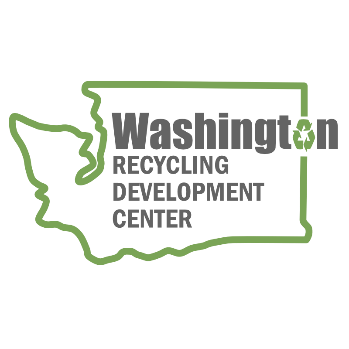 Recycling Development Center Advisory Board Wednesday, March 8, 2023 | 9 am to 12 pm (Pacific time) Join us in-person at Evergreen State College-Tacoma or on Zoom Agenda9:00 am	Welcome Agenda review 9:10 am	Board roundtable and Ecology/Commerce updatesBoard member roundtableCommerce & Ecology updatesSubcommittee report out9:35 am 	Legislative UpdateJulie Robertson – Department of Ecology9:55 am	Bio Break10:10 am	PresentationsNatalie Caulkins – Republic ServicesAllen Langdon – Circular MaterialsKevin Kelly – Ridwell11:30 am	Wrap-up WE WILL HOLD QUARTERLY BOARD MEETINGS FOR 2023 ON THE 2nd WEDNESDAY OF THE MONTH, FROM 9 am to Noon, FOLLOWED BY A FACILITY TOUR. BOARD MEMBERS HAVE THE OPTION TO MEET IN-PERSON WITH INTERESTED PARTIES ATTENDING IN-PERSON OR VIA ZOOM. NEXT QUARTERLY MEETING WILL BE JUNE 14, 2024 (location to be determined).For more information about the Recycling Development Center, visit the Advisory Board EZview website.If you have questions, reach out to the Center team by email: RecDevCenter@ECY.WA.GOV Please share this information. We welcome interested parties to sign up on the Recycling Development Center email list.  Meeting OverviewRoundtable updatesPresentations